                                                       ПОСТАНОВЛЕНИЕадминистрации муниципального образования«Хатажукайское сельское поселение» от 14.08.2019 № 32                                                                                                                             а. ПшичоВ соответствии с Гражданским кодексом Российской Федерации, Федеральным законом от 12 января 1996 года № 7-ФЗ «О некоммерческих организациях», Федеральным законом от 8 мая 2010 года № 83-ФЗ «О внесении изменений в отдельные законодательные акты Российской Федерации в связи с совершенствованием правового положения государственных (муниципальных) учреждений», руководствуясь Уставом Хатажукайского сельского поселения :1. Утвердить Порядок осуществления контроля за деятельностью бюджетных  и  казенных учреждений  Хатажукайского сельского поселения согласно приложению.2.  Контроль за выполнением постановления оставляю за собой.3. Обнародовать настоящее постановление и разместить на официальном сайте администрации Хатажукайского сельского поселения.4. Настоящее постановление вступает в силу после его официального опубликования (обнародования).Глава муниципального образования«Хатажукайское сельское поселение»                                                                 К.А. КарабетовПриложениек постановлению администрации                                                                                           Хатажукайского сельского поселения от 14.08.2019 года № 32Порядокосуществления контроля за деятельностью бюджетныхи казенных учреждений Хатажукайского сельского поселения 1. Контроль за деятельностью бюджетных и казенных учреждений Хатажукайского сельского поселения (далее – учреждения) представляет собой комплекс мер по проверке соответствия деятельности учреждения законодательству Российской Федерации, нормативным правовым актам органов местного самоуправления Хатажукайского сельского поселения и целям деятельности, предусмотренным учредительными документами учреждения.2. Контроль за деятельностью учреждений осуществляется органами местного самоуправления Хатажукайского сельского поселения, в пределах своей компетенции, по следующим направлениям:соответствие осуществляемой учреждением деятельности учредительным документам;обеспечение выполнения учреждением муниципального задания по оказанию муниципальных услуг;соблюдение действующего законодательства при осуществлении уставной  деятельности;эффективность использования и обоснованность распоряжения  имуществом, закрепленным за учреждением;обоснованность произведенных затрат, связанных с текущей деятельностью, и затрат капитального характера;соблюдение действующего законодательства при осуществлении предпринимательской деятельности.3. Органы местного самоуправления Хатажукайского сельского поселения, осуществляющие в рамках своих полномочий контроль за деятельностью учреждений, вправе:1) запрашивать у органов управления учреждения информацию о финансово-хозяйственной деятельности, бухгалтерскую и статистическую отчетность, другие необходимые сведения;2) направлять своих представителей для участия в проводимых учреждением мероприятиях;3) проводить проверки  соответствия деятельности учреждения, в том числе по расходованию денежных средств и использованию иного имущества, целям, предусмотренным ее  учредительными документами;4) в случае выявления нарушения законодательства или совершения учреждением действий, противоречащих целям, предусмотренным его учредительными документами вынести ему предписание с указанием допущенного нарушения и срока его устранения.4. Администрация Хатажукайского сельского поселения проводит проверки деятельности учреждений в рамках своих полномочий, а именно:- осуществляет финансовый контроль за операциями с бюджетными средствами, получаемыми учреждениями из средств бюджета сельского поселения и средствами, получаемыми от осуществления предпринимательской деятельности;- осуществляет контроль за соблюдением учреждениями законодательства Российской Федерации и иных нормативных правовых актов Российской Федерации о размещении заказов для муниципальных нужд;- осуществляет контроль за целевым использованием учреждениями объектов собственности Хатажукайского сельского поселения и проводит проверки эффективности использования и обеспечения сохранности имущества, закрепленного за учреждениями;- осуществляет контроль на соответствие осуществляемой учреждением деятельности учредительным документам и проводит проверки выполнения учреждением муниципального задания и качества оказываемых муниципальных услуг.5. Проверки, указанные в пункте 4, проводятся в соответствии с ежегодно утверждаемыми планами проведения проверок, но не чаще одного раза в год. 6. При необходимости могут проводиться внеплановые проверки. Основанием для проведения внеплановых проверок является распоряжение администрации Хатажукайского сельского поселения, которое принимается по предложениям органов или должностных лиц администрации Хатажукайского сельского поселения, в связи с обращениями юридических и физических лиц.       РЕСПУБЛИКА АДЫГЕЯМуниципальное образование«Хатажукайское сельское поселение»385462, а. Пшичо, ул. Ленина, 51             тел.9-31-36Факс (87773) 9-31-36e-mail: dnurbij @ yandex.ruАДЫГЭ РЕСПУБЛИКХьатыгъужъкъое муниципальнэ     къоджэ псэупIэ чIыпIэм изэхэщапI385462, къ. Пщычэу,           ур.Лениным ыцI,51, тел. 9-31-36, тел. Факс (87773) 9-31-36e-mail: dnurbij @ yandex.ruОб утверждении Порядка осуществления контроля за деятельностью муниципальных бюджетных и казенных учреждений Хатажукайского сельского поселения 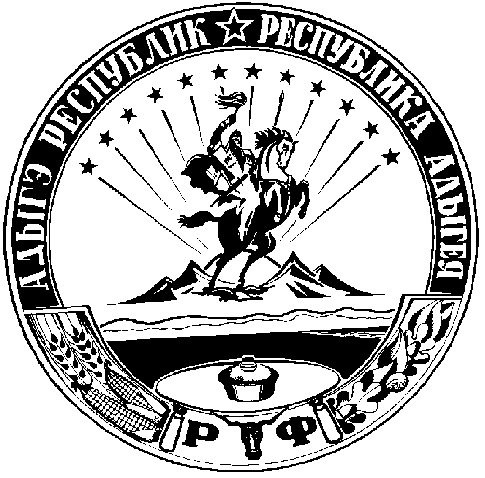 